Healthy EatingWhat we put in the food bowl is the most important health decision we will make for our petsEating healthy is not easy, but the more we do it the better off we are. Feeding/eating as much non processed food as possible is the goal.                                                                                  Crock Pot, Human/Table food add enzymes and Probiotic                    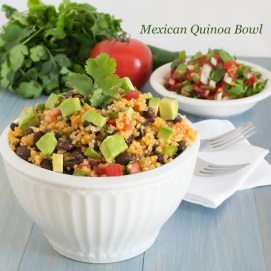 Dehydrated Raw Freeze Dried Raw  Frozen RawRaw Diet Add enzymes and probiotic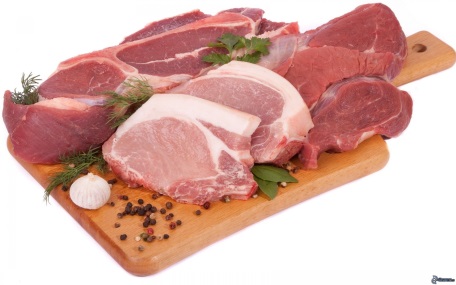 High quality Kibble-reduce amount  25-50% add 25-50% Fresh raw/cooked ingredients (meat and vegetables) also add some organ meats (heart,liver,kidney) now and then***Multiple enzyme probiotic productsFlora4Missing LinkStandard Process                                                     